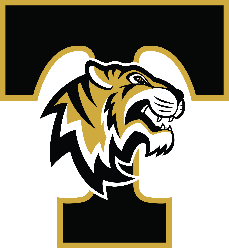 Temple Middle SchoolAnnual Title I Parent and Stakeholder MeetingWe will hold an Annual Title I Meeting for all parents and stakeholders on 9/12/2022 from 10:00 AM until 11:00 AM.Topics of discussion will include the following:An Overview of the Title I ProgramSchool-Parent CompactParental and Family Engagement Plan Title I Schoolwide Plan1% Parental Involvement BudgetMcKinney-VentoTests that your child will be taking & expected proficiency levelsSchoolwide GoalsCurriculumVolunteer opportunitiesThe meeting will be held at the following location:275 Rainey RoadTemple, GA 30179TMS Conference RoomFor more information, please contact principal, Dr. Cynthia Beers, at cynthia.beers@carrollcountyschools.com.